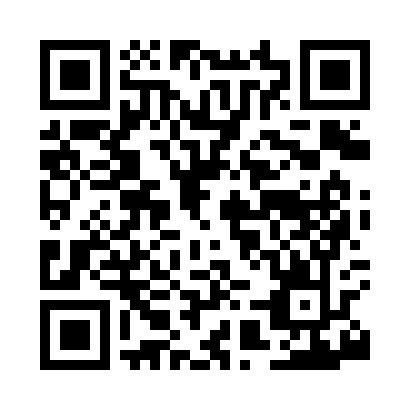 Prayer times for Trice, Virginia, USAMon 1 Jul 2024 - Wed 31 Jul 2024High Latitude Method: Angle Based RulePrayer Calculation Method: Islamic Society of North AmericaAsar Calculation Method: ShafiPrayer times provided by https://www.salahtimes.comDateDayFajrSunriseDhuhrAsrMaghribIsha1Mon4:235:541:175:118:3910:112Tue4:235:551:175:118:3910:103Wed4:245:551:175:118:3910:104Thu4:255:561:175:118:3910:105Fri4:255:561:175:118:3810:096Sat4:265:571:185:118:3810:097Sun4:275:581:185:128:3810:088Mon4:285:581:185:128:3810:089Tue4:295:591:185:128:3710:0710Wed4:295:591:185:128:3710:0711Thu4:306:001:185:128:3610:0612Fri4:316:011:185:128:3610:0513Sat4:326:011:195:128:3510:0514Sun4:336:021:195:128:3510:0415Mon4:346:031:195:128:3410:0316Tue4:356:041:195:128:3410:0217Wed4:366:041:195:128:3310:0118Thu4:376:051:195:128:3310:0019Fri4:386:061:195:128:329:5920Sat4:396:071:195:128:319:5821Sun4:406:071:195:118:319:5722Mon4:416:081:195:118:309:5623Tue4:436:091:195:118:299:5524Wed4:446:101:195:118:289:5425Thu4:456:111:195:118:289:5326Fri4:466:111:195:118:279:5227Sat4:476:121:195:118:269:5128Sun4:486:131:195:108:259:5029Mon4:496:141:195:108:249:4830Tue4:506:151:195:108:239:4731Wed4:526:161:195:108:229:46